Тема: Праздник Осени.Возрастная группа: средняя.Программное содержание:Цель: создание условий для формирования социально-личностных качеств дошкольников среднего возраста через включение их в различные виды деятельности.Задачи:-Развитие у дошкольников воображения, мыслительной деятельности, кругозора, памяти, речи, формирование опыта самопознания ребенка.- Помочь ребёнку поверить в свои силы, научить быть успешным в деятельности, поиску своего места в системе социальных отношений, окружающем мире, способствовать накоплению опыта доброжелательных отношений со сверстниками и взрослыми.- Развитие  интереса у детей к сезонным изменениям в окружающем мире.-Продолжать приобщать детей к праздничной культуре. Воспитывать желание принимать участие в праздниках. Формировать чувство сопричастности к событиям , которые происходят в детском саду. Дать представление о приметах и явлениях природы осенью ,вызвать у детей чувство радости от красоты осеннего пейзажа ,праздничное настроение, желание исполнять песни об осени, плясать под весёлую музыку.-Закреплять знания об овощах и фруктах. Расширять представления детей о пользе природных витаминов.-Обобщить первоначальные представления детей о зимующих и перелётных птицах.-Развитие музыкального восприятия; развитие музыкально-ритмических навыков-Создание положительного эмоционального настроя у детейКоррекционно-развивающие: развивать  общие речевые навыки: голосовые, интонационные, темпо-ритмические;развивать четкие координированные движения во взаимосвязи с речью, умение ориентироваться в пространстве; развивать чувство ритма, певческие данные, эмоциональность и выразительность; развивать память, внимание.Коррекционно-воспитательные:формировать эмоционально-волевую сферу, умение действовать в коллективе; развивать активность, самостоятельность, уверенность в своих силах; воспитывать бережное отношение к природе.Материалы и оборудование:-музыкальный центр ,- диск с композицией Гомоновой «Листики», «Танец птиц», муз. Мальковой, « Осенние подарки», муз. Караваевой, Роот «Дождик-озорник», Можжевелова «Веселые скачки».- фортепиано,-1 коробка с грибами-27 штук бумажных мухоморов и 25 штук белых грибов;- 2 корзинки с листиками по 27 штук с двух сторон на столиках; -1 корзинка с яблоками -27 штук, -2 ленты с кольцами белого цвета,- платок для игры с платком;-шляпы мухоморов по количеству мальчиков,-шляпы белых грибов по количеству девочек,- костюм Осени, костюм дворника, костюм ветерка, костюм огурца, морковки, картошки;- крылышки для танца птиц по количеству детей (27 штук), -2 стула для взрослых, размер 4-27 детских стульчиков размером 1 (7 тук), размером 2 (20 штук),-2 стола маленьких для материалов (шляпки грибов, ленты),-4 ряда банкеток для зрителей, в каждом ряду 2 банкетки (одна банкетка на 4 человека),-украшения для музыкального зала- (листья- 35 штук, атласные ленты желтые 10 штук по 3 метра, 15 штук желтые по 3 метра)Действующие лица:Ведущий-воспитатели,Осень-музыкальный руководитель;Дворник- воспитатель подготовительной группы;Музыкальный  руководитель.Содержание:Дети под музыку входят в зал и останавливаются полукругом лицом к зрителям.Ведущий: Посмотрите, ребята, как красиво сегодня в нашем зале, сколько кругом разноцветных листьев! Что же за праздник к нам в гости пришел?Ответы детей…Конечно праздник осени!Дети: Листья солнцем наливались,Листья солнцем пропитались,Налились, отяжелелиИ по ветру полетели.Зашуршали по кустам,Видно их и тут, и там.Ветер золото кружит,Золотым огнем шумит.Ведущий: Листочки все осенним днем красивые такие!Давайте песенку споем про листья золотые!Дети исполняют песню Гомоновой «Листики».Дети:Утром мы во двор идем,Листья сыплются дождем,Под ногами шелестят,И летят, летят, летят…Полюбуйтесь-маскарад!Лес меняет свой наряд.Снял зеленый-мерит новый:Желтый,красный и лиловый.Дети исполняют «Танец птиц», муз. Мальковой.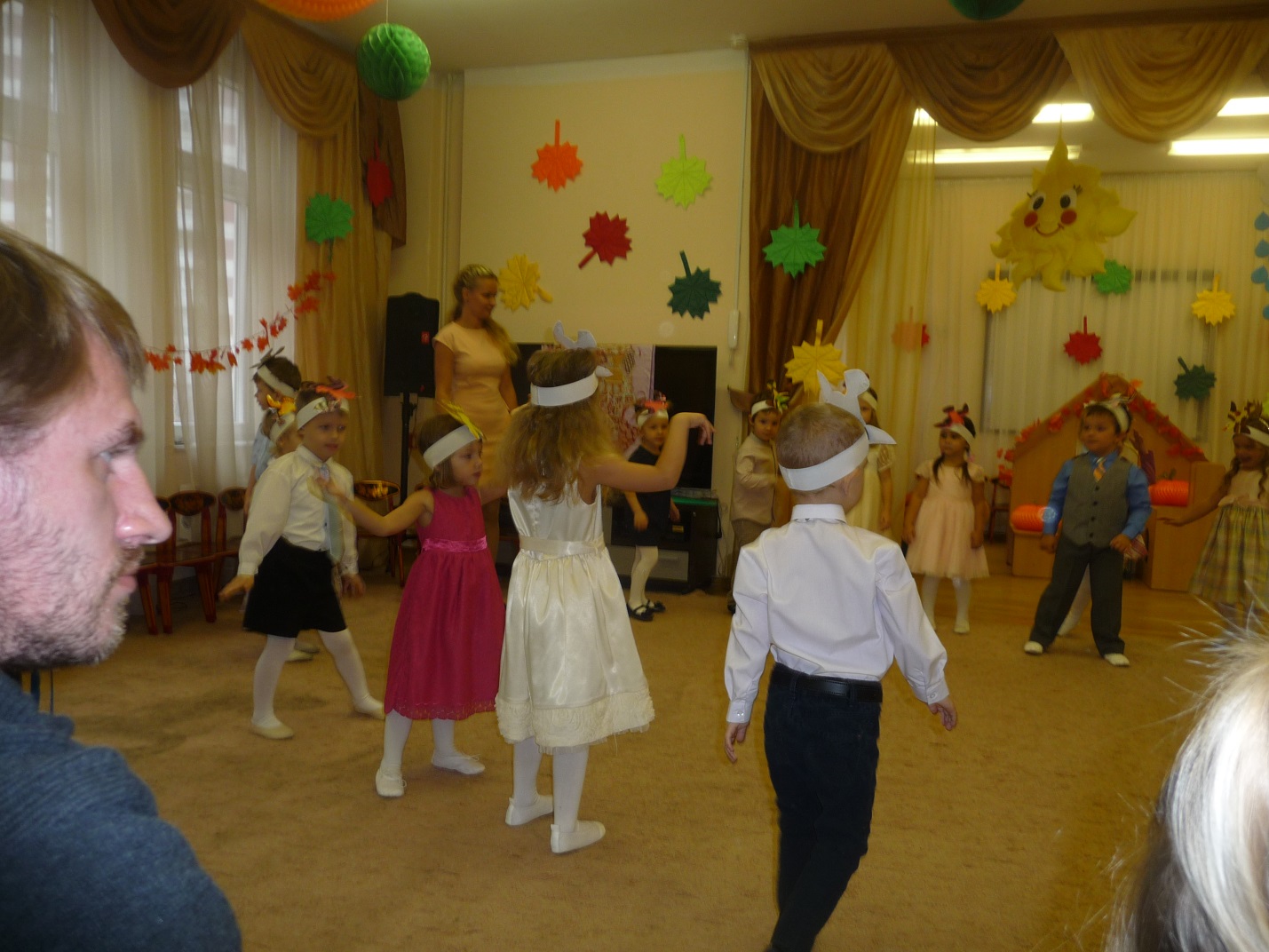 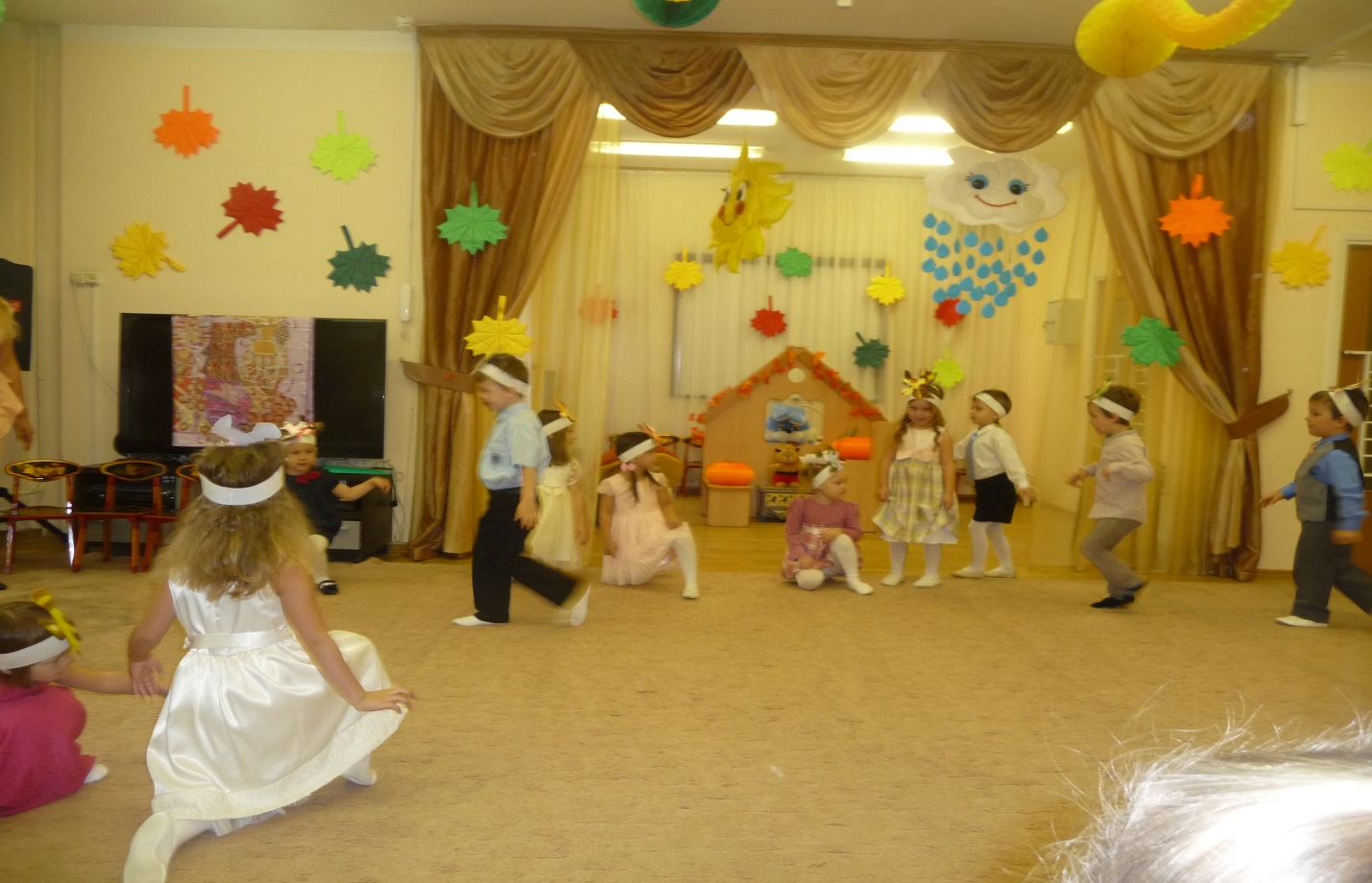 Ребенок: Мы про осень песенкиДружно распеваем.Приходи, мы ждем тебя,Осень золотая!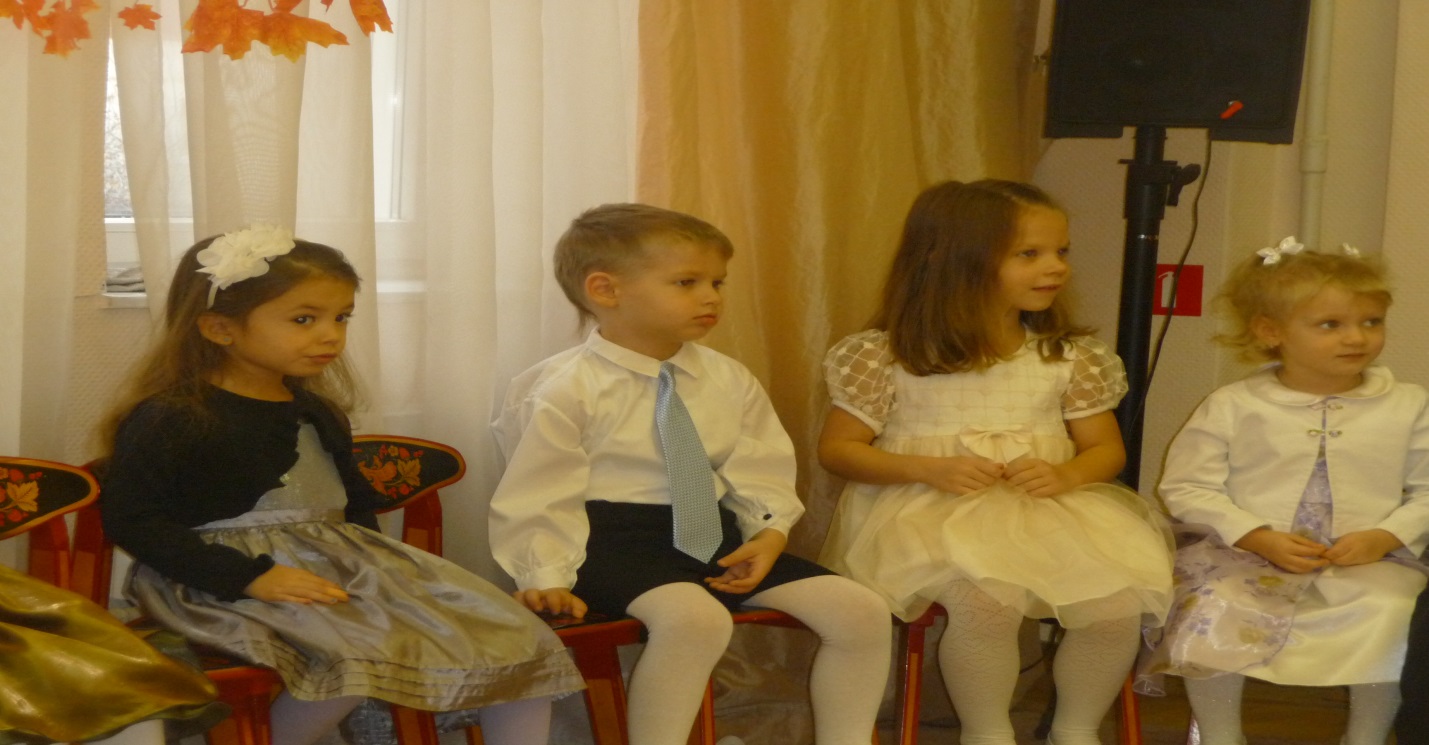 Дети (хором): Осень, осень в гости просим.Под музыку входит Осень с корзиной листьев.Осень:Вы обо мне? А вот и я!Здравствуйте, мои друзья!Я немного задержалась,Все трудилась, наряжалась,Раздавала всем осинкамРазноцветные косынки:Яркие,приметные,Издали заметные!А теперь я хочу пригласить всех ребят на прогулку.Дети исполняют песню-хоровод « Осенние подарки», муз. Караваевой.В конце хоровода Осень раздает детям листья, дети остаются врассыпную на ковре.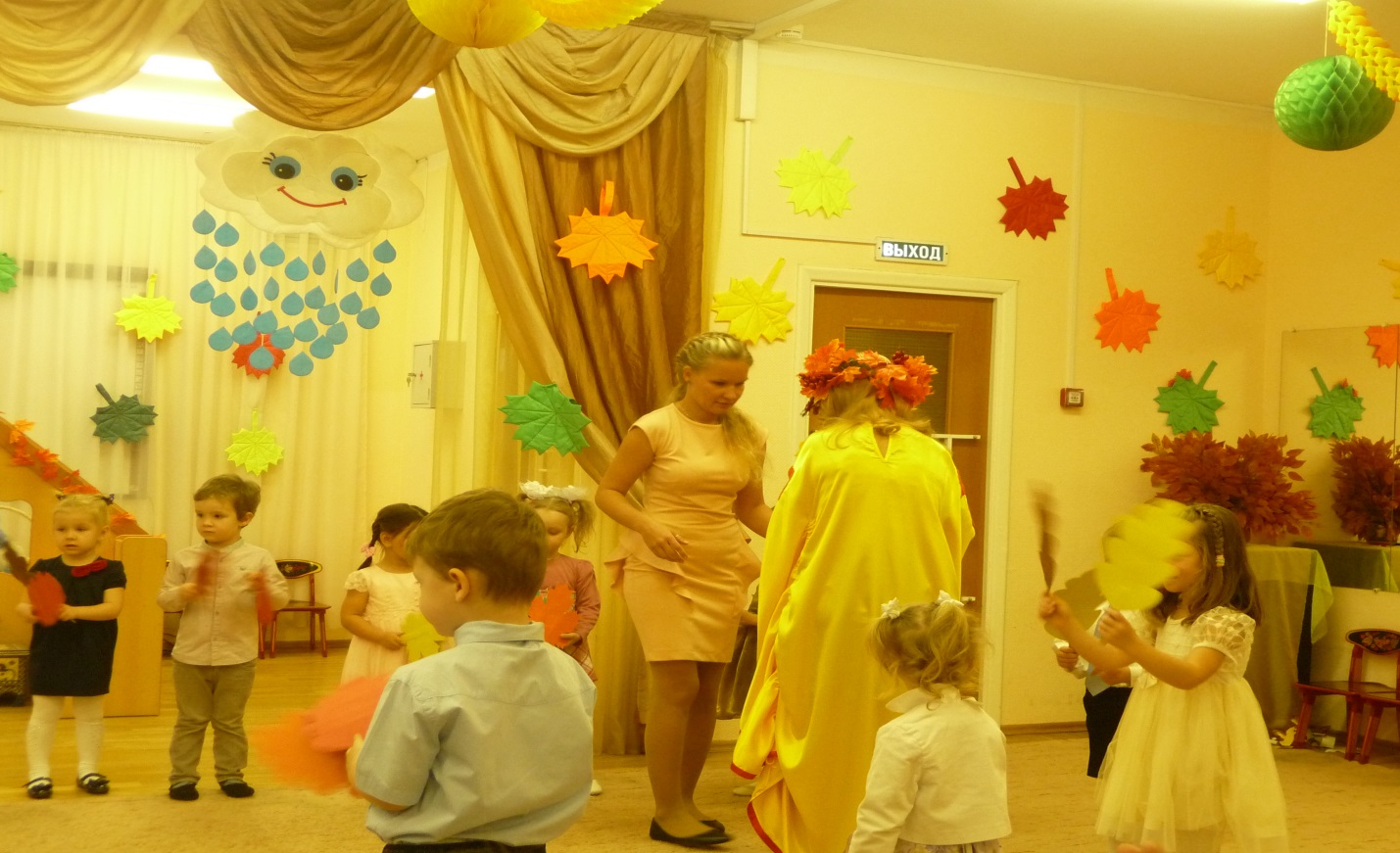 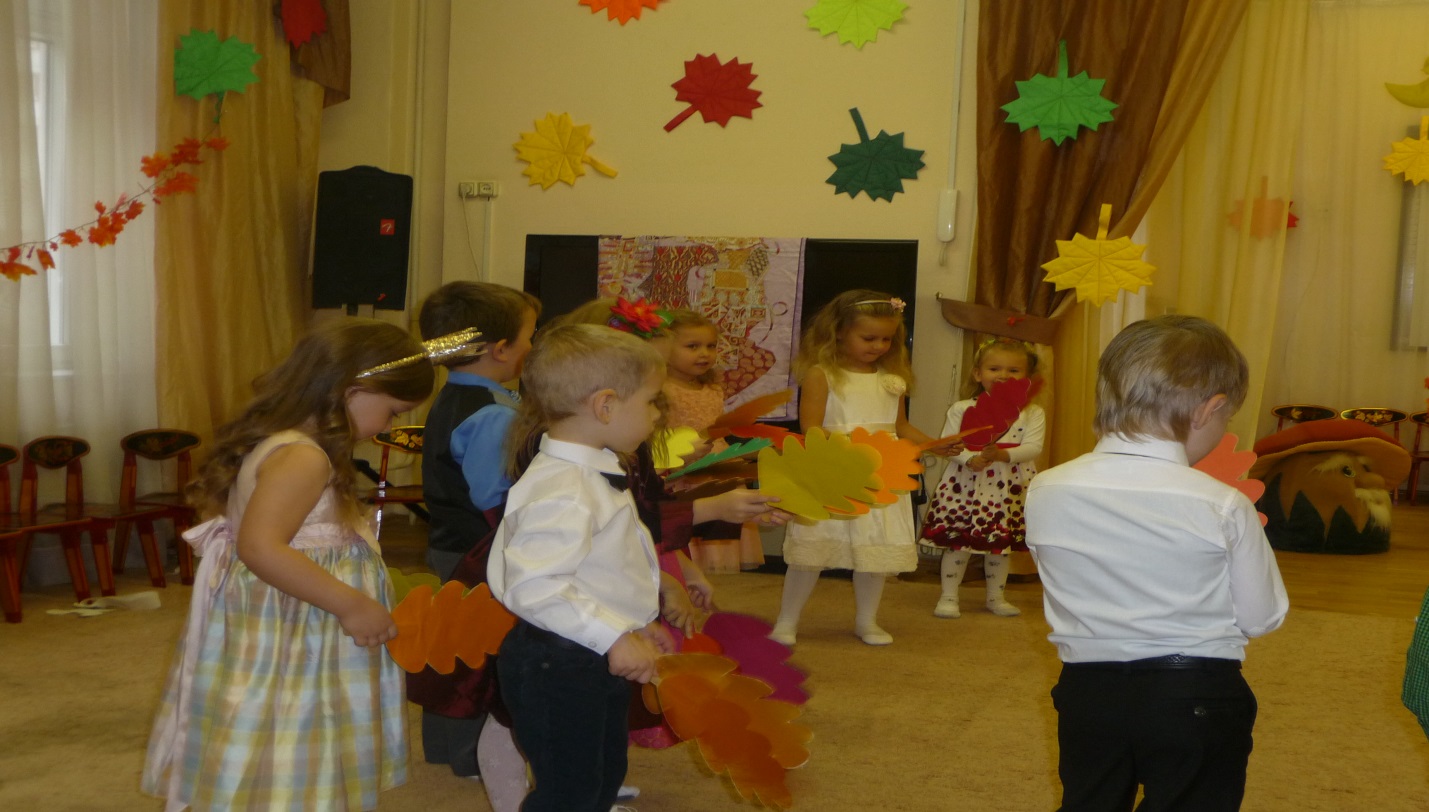 Входит Дворник с метлой.Дворник:Ох, работы сколько стало:Сколько листиков опало!Подметать скорей спешу,Я порядок навожу! (подметает)Я мету, мету, мету,Листья в кучу соберу.(Дети-листья слетаются в кучу).Все дорожки я подмел.Ох, устал я , спать пошел.(Дворник уходит, садится и засыпает).Осень: Эй, осенний ветерок!Ветерок:Я лечу, мой путь далек!Я по свету пролетаю,Все листочки раздуваю!Ветерок дует на детей, они разбегаются по залу и снова присаживаются.Дворник просыпается.Дворник:Непорядок, в самом деле,Все листочки разлетелись.Я метелочку возьму,Снова листья соберу. (подметает).Я мету, мету, мету,Листья в кучу соберу.(дети-листья слетаются в кучу)Все дорожки я подмел.Ох, устал я , спать пошел.(Дворник уходит, садится и засыпает).Осень:Эй, осенний ветерок!Ветерок: Я лечу, мой путь далек!Я по свету пролетаю,Все листочки раздуваю!Ветерок дует на детей, они разбегаются по залу и снова присаживаются.Дворник просыпается.Дворник:Ах, вы листья озорные,Яркие да расписные!Чтоб не смели улетать,Должен я вас всех поймать!Дворник догоняет детей, а дети с листочками быстро убегают на свои места и прячут листья под стульчики.Дворник: Я набегался, устал,Но листочки не догнал,На дорогах только лужи,Больше Дворник здесь не нужен,Ухожу отсюда я.До свидания, друзья!Дворник уходит.Дети:Дождик,дождик целый деньБарабанит в окна.Вся земля, вся земляОт дождя промокла!Дети исполняют песню Роот «Дождик-озорник» с треугольником.Осень:Очень весело играли,Дружно пели, танцевали.А , теперь, мои ребятки,Пора отгадывать загадки.Ведущий:Красный нос в землю врос,А зеленый хвост- снаружи.Нам зеленый хвост не нужен.Нужен только красный нос…МорковьВыбегает морковь.Морковь:Про меня рассказ недлинный.Кто не знает витамины?Пей всегда морковный сокИ грызи морковку-Будешь ты тогда, дружок.Крепким, сильным, ловким!Осень:И зелен и густНа грядке вырос куст.Покопай немножко-Под кустом…Картошка.Картошка: Нет обеда без картошки,Ни жаркого. Ни окрошки.Все картошку уважают,Кто из вас меня не знает?Осень: Летом в огородеСвежие, зеленые,А зимою в банке-Крепкие, соленые…Огурцы.Огурец: Очень будите довольны,Сьев огурчик малосольный.А уж свежий огуречекВсем понравится, конечно!Осень:Возле леса, на опушке,Украшая темный бор,Вырос пестрый , весь в горошках,Ядовитый…Мухомор.Мухомор:Очень много белых точекЕсть на шляпе у меня,Но скажу вам, не стесняясь,Всех грибов нарядней я !Ведущий: Ой, смотрите, мухоморы!У них яркие уборы.Осень: Да, грибы приметные.Издали заметные!Все дети исполняют танец мухоморов под музыку Можжевелова «Веселые скачки».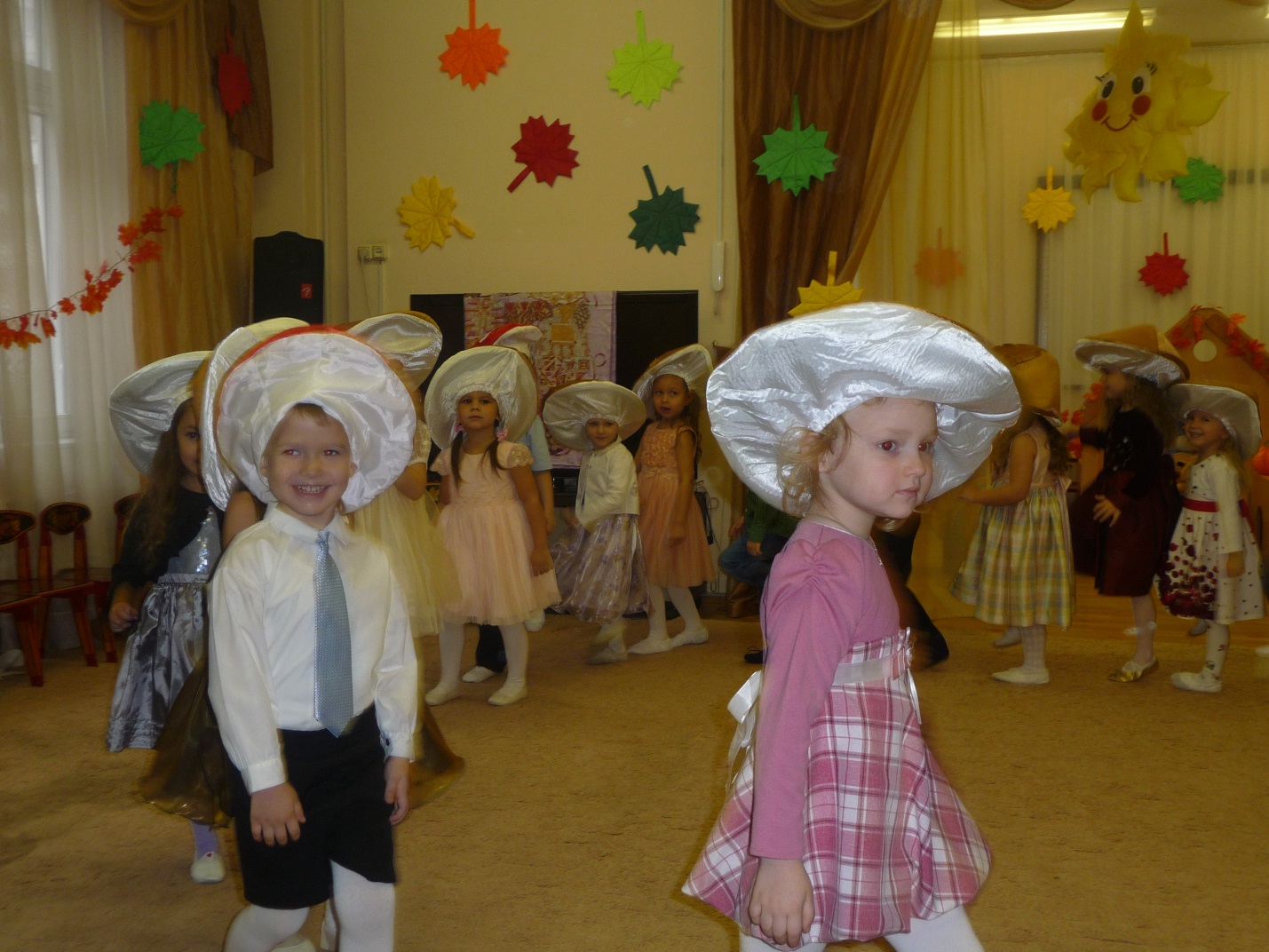 Осень: А теперь пришла пораПотрудиться детвора.Время зря нельзя терять,Нужно все грибы собрать.Но внимательней смотрите,Мухоморы не берите!Игра с грибами « Кто быстрее». Играют две команды: девочки и мальчики. Дети под музыку собирают грибы в две корзинки. Выигрывает та команда, у которой не будет в корзине мухоморов.Осень:Друг за другом повернемся,Дальше по лесу пойдем. Дети выстраиваются за ведущей в круг.Проводится речевая игра.Осень:Комары звенят над нами.Дети отмахиваются от комаров.Комары кусают лоб.Дети качают головой, закрыв лоб ладошками.Мы воюем с комарами.Дети отмахиваются от комаров.Мы в ладоши хлоп да хлоп!Хлопают в  ладоши, ловя комаров!Ведущая: Мы играли, мы резвились, и , наверно, заблудились…Осень:Ничего, не беда!Вы- ребята хоть куда!И поэтому-то вамНебольшой совет я дам:Коль заблудитесь в лесу,Нужно крикнуть вам…Дети: Ау-у!Проводится игра-упражнение Сушевой « Спокойная ходьба» («Ау!»).Осень:Я пока к вам в гости шла,Вот такой платок нашла.Разноцветный, расписной,Необычный, непростой!Предлагаю вам, друзья,Поиграть с платочком я.Проводится игра с платком.Под веселую музыку дети двигаются по залу. Со сменой музыки дети приседают и закрывают ладошками глаза. Осень обходит ребят и накрывает кого-нибудь платком.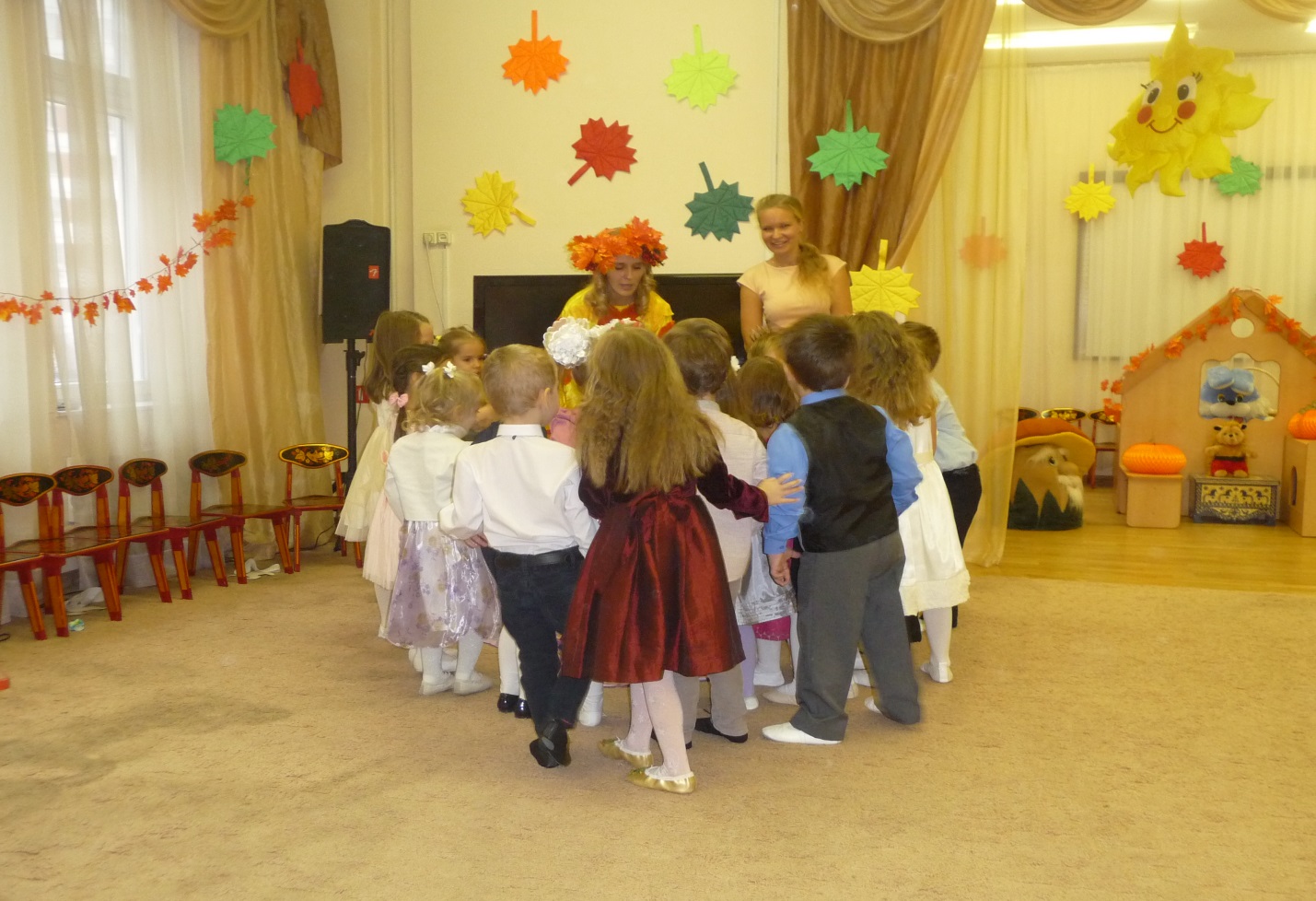 Осень:Раз, два, три-Кто же спрятался внутри?Не зевайте, не зевайте,Поскорее отвечайте!Дети угадывают, платок снимают. Играют несколько раз. В последний раз Осень накрывает платком корзину с яблоками. Дети отгадывают, кого нет. Осень:Нет, все ребятки тут. Кто же тогда под платок спрятался?Дети садятся на стулья.Мы платочек поднимаем,Кто под ним, сейчас узнаем…Корзинка! А в корзине- яблоки!Нашей встречи в заключеньеПолучайте угощенье!Отдает корзинку воспитателям.Очень весело мне было.Всех ребят я полюбила.Но прощаться нам пора.Что поделать? Ждут дела!До свидания, Детвора!Ведущий прощается с детьми со зрителями.Конспекты  занятий по продуктивной деятельности, проведенных после праздника Осени.Во второй половине дня проводится занятие по продуктивной деятельности-рисованию.Конспект занятия по рисованию « Яблоко – спелое, красное, сладкое».Рисование красками по представлению и карандашами с натуры.Задачи.Учить детей рисовать гуашевыми красками спелое яблоко.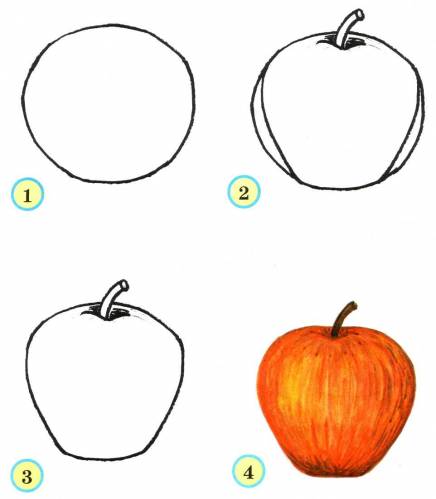 Показать возможность изображения яблока ( гуашевыми красками). Развивать эстетическое восприятие, способность передавать характерные особенности художественного образа. Воспитывать художественный вкус.Предварительная работа.Дидактическая игра «Овощи-фрукты». Обследование и описание разных фруктов. Загадывание загадки про яблоко.Материалы и оборудование.Краски гуашевые, кисти, палитры, банки с водой, салфетки, листы бумаги белого цвета ( формат А4). Яблоки, подаренные Осенью на утреннике.Льняная салфетка и тарелка-для рисования половинки яблока с натуры.Содержание занятия:Отгадывание загадки Г. Лагздынь:Оно с веточки упало,Покатилось и пропало.-И совсем и не пропало!В руки к Янику попало!Отгадай же: что упало?Что катилось? Что пропало?Педагог вывешивает плакат «Фрукты»с изображенными яблоками. Проводится беседа для уточнения  формы , цвета, вкуса,размера яблок. Педагог обобщает и уточняет ответы детей. Предлагает нарисовать спелое яблоко- сочное, красное. Показывает последовательность работы.-рисуем  сочное яблоко красного цвета,не забываем . что яблоко круглое по форме.Закрашиваем яблоко красной краской по форме,После того . как раскрасили яблочко обязательно помойте кисточки и промокните о салфеточку.- яблоко висело на веточке, пока мы его не сорвали. Пририсовываем маленькую веточку коричневого цвета. Окунаем кончик кисточки в коричневую краску, лишнюю капельку снимаем о край баночки, После того . как нарисовали веточку, обязательно помойте кисточки и промокните о салфеточку.-Давайте теперь нарисуем на веточки листик зеленого цвета. Окунаем кончик кисточки в зеленую краску, лишнюю капельку снимаем о край баночки,Какие у нас получились замечательные яблочки!Затем воспитатель читает стихотворение Я. Акима «Яблоко»:Яблоко спелое , красное,Сладкое,Яблоко хрусткое,С кожицей гладкою,Яблоко я пополам разломаю.Яблоко с другом своим разделю.После занятия педагог оформляет выставку « Спелые яблоки».На следующий день провидится занятие по продуктивной деятельности-аппликация.Аппликация из природного материала на бархатной бумаге.Конспект занятия по аппликации «Листопад и звездопад».Задачи:Учить детей создавать на бархатной бумаге композиции из природного материала- засушенных листьев, лепестков , семян. Познакомить с явлением контраста в изобразительном искусстве. Развивать чувство цвета и композиции. Воспитывать интерес и бережное отношение к природе. Вызвать желание сохранять ее красоту.Предварительная работа.Экскурсия по территории детского сада и сбор опавших листьев. Чтение стихов А. Пушкина на тему Осень. Показ картины И. Левитана «Золотая осень».Материалы и оборудование.Засушенные листья различных деревьев и кустарников, семена дыни , арбуза.бархатная бумага, пинцетики, клей, кисти для клея, салфетки, клеенки. Варианты композиций из засушенных листьев.Содержание занятия. Дети рассматривают , разложенные в уголке природы красивые осенние листочки. Вспоминают как они гуляли и собирали листья. Воспитатель читает стихотворение Е. Трутневой «Листопад»Под ногойПохрустывают льдинки,Ничего не видно. Темнота.И шуршат листочки- невидимки,Облетая с каждого куста.Осень ходит по дорогам лета,Все притихло, отдыхать легло.Только в небеПразднично от света-Небо все созвездия зажгло!Педагог подводит детей к идеи создания картин из осенних листьев. Показывает варианты картин и поясняет особенности их изготовления: сначала нужно представить себе картину, что на ней будет изображено, затем выбрать фон и листочки. Рассмотреть их и составить картину « Листопад» сначала на отдельном белом листе, а затем наклеивать их на бархатную бумагу , начиная с самых крупных листьев или листьев в середине. Затем наклеивать мелкие листочки.И только затем семечками украшать композицию.Педагог помогает определиться с цветом, фоном, листьями. Помогает создать композицию. Рассказывает, как аккуратно нужно намазывать клеем бумагу, учит пользоваться пинцетиком , чтобы не поломать листики ,вытирать капельки салфеточками.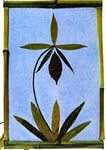 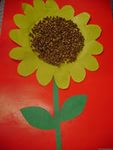 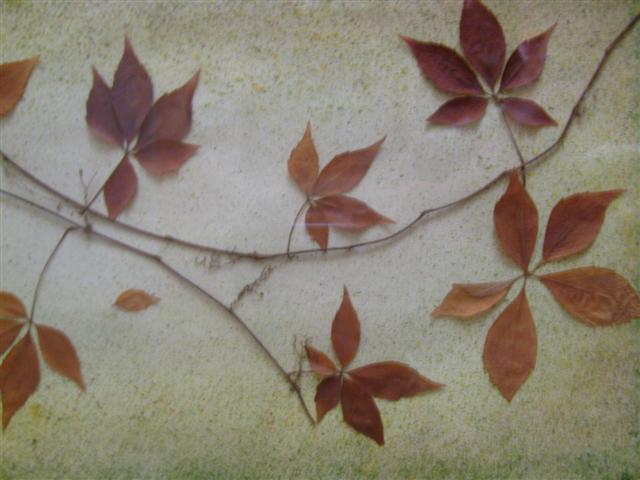 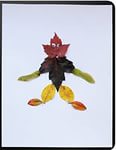 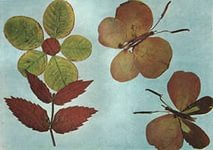 В конце занятия педагог предлагает детям разложить свои картины в уголке природы, предлагает детям полюбоваться картинами, хвалит получившиеся работы.После занятия можно предложить детям составить узоры  из листьев и природного материала в уголке изо.Список литературы1.Алексеева И.,Каплунова И.Праздники в детском саду.-Спб.:Композитор,2007.2.Алларова Н.Н.,Николаев В.А.Музыкально-игровой материал для дошкольников.-М.:ВЛАДОС,2005.3. Зацепина М.Б. Музыкальное воспитание в детском саду-М.:Просвещение,1990.